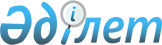 Қызылорда облысы Қазалы аудандық мәслихатының 2020 жылғы 25 желтоқсандағы № 550 "2021-2023 жылдарға арналған Бозкөл ауылдық округінің бюджеті туралы" шешіміне өзгерістер енгізу туралыҚызылорда облысы Қазалы аудандық мәслихатының 2021 жылғы 9 желтоқсандағы № 164 шешімі
      Қызылорда облысы Қазалы аудандық мәслихаты ШЕШТІ:
      1. Қызылорда облысы Қазалы аудандық мәслихатының "2021-2023 жылдарға арналған Бозкөл ауылдық округінің бюджеті туралы" 2020 жылғы 25 желтоқсандағы № 550 шешіміне (Нормативтік құқықтық актілерді мемлекеттік тіркеу тізілімінде № 7999 болып тіркелген) мынадай өзгерістер енгізілсін:
      1-тармақ жаңа редақцияда жазылсын:
      "1. 2021-2023 жылдарға арналған Бозкөл ауылдық округінің бюджеті тиісінше 1, 2, 3 – қосымшаларға сәйкес, оның ішінде 2021 жылға мынадай көлемдерде бекітілсін:
      1) кірістер – 49639 мың теңге, оның ішінде:
      салықтық түсімдер – 1273 мың теңге;
      негізгі капиталды сатудан түсетін түсімдер – 532 мың теңге;
      трансферттер түсімдері – 47834 мың теңге;
      2) шығындар – 50645 мың теңге;
      3) таза бюджеттік кредиттеу – 0;
      бюджеттік кредиттер – 0;
      бюджеттік кредиттерді өтеу – 0;
      4) қаржы активтерімен операциялар бойынша сальдо – 0;
      қаржы активтерін сатып алу – 0;
      мемлекеттің қаржы активтерін сатудан түсетін түсімдер – 0;
      5) бюджет тапшылығы (профициті) – -1006 мың теңге;
      6) бюджет тапшылығын қаржыландыру (профицитті пайдалану) – 1006
      мың теңге.".
      2-тармақ жаңа редакцияда жазылсын:
      "1) абаттандыруға, жарықтандыруға 1000 мың теңге;
      2) әкім аппараты қызметін қамтамасыз ету шығындарына 200 мың теңге;
      3) мәдениет саласы 187 мың теңге.".
      Көрсетілген шешімнің 1 – қосымшасы осы шешімнің қосымшасына сәйкес жаңа редакцияда жазылсын.
      2. Осы шешім 2021 жылғы 1 қаңтардан бастап қолданысқа енгізіледі. 2021 жылға арналған Бозкөл ауылдық округінің бюджеті
					© 2012. Қазақстан Республикасы Әділет министрлігінің «Қазақстан Республикасының Заңнама және құқықтық ақпарат институты» ШЖҚ РМК
				
      Қазалы аудандық мәслихатының хатшысы 

Б. Жарылқап
Қазалы аудандық мәслихатының2021 жылғы "09" желтоқсандағы№ 164 шешіміне қосымшаҚазалы аудандық мәслихатының2020 жылғы "25" желтоқсандағы№ 550 шешіміне 1-қосымша
Санаты
Санаты
Санаты
Санаты
Сомасы, мың теңге
Сыныбы
Сыныбы
Сыныбы
Сомасы, мың теңге
Кіші сыныбы
Кіші сыныбы
Сомасы, мың теңге
Атауы
Сомасы, мың теңге
1. Кірістер
49639
1
Салықтық түсімдер
1273 
04
Меншiкке салынатын салықтар
1273
1
Мүлiкке салынатын салықтар
36
3
Жер салығы
54
4
Көлiк құралдарына салынатын салық
1183
3
Негізгі капиталды сатудан түсетін түсімдер
532
01
Мемлекеттік мекемелерге бекітілген мемлекеттік мүлікті сату
532
1
Мемлекеттік мекемелерге бекітілген мемлекеттік мүлікті сату
532
4
Трансферттердің түсімдері
47834
02
Мемлекеттiк басқарудың жоғары тұрған органдарынан түсетiн трансферттер
47834
3
Аудандардың (облыстық маңызы бар қаланың) бюджетінен трансферттер
47834
Функционалдық топ
Функционалдық топ
Функционалдық топ
Функционалдық топ
Бюджеттікбағдарламалардыңәкiмшiсi
Бюджеттікбағдарламалардыңәкiмшiсi
Бюджеттікбағдарламалардыңәкiмшiсi
Бағдарлама
Бағдарлама
Атауы
2. Шығындар
50645
01
Жалпы сипаттағы мемлекеттiк қызметтер
24610
124
Аудандық маңызы бар қала, ауыл, кент, ауылдық округ әкімінің аппараты
24610
001
Аудандық маңызы бар қала, ауыл, кент, ауылдық округ әкімінің қызметін қамтамасыз ету жөніндегі қызметтер
24415
022
Мемлекеттік органның күрделі шығыстары
195
07
Тұрғын үй-коммуналдық шаруашылық
6026
124
Аудандық маңызы бар қала, ауыл, кент, ауылдық округ әкімінің аппараты
1451
014
Елді мекендерді сумен жабдықтауды ұйымдастыру
1451
124
Аудандық маңызы бар қала, ауыл, кент, ауылдық округ әкімінің аппараты
4575
008
Елді мекендердегі көшелерді жарықтандыру
1240
009
Елді мекендердің санитариясын қамтамасыз ету
655
011
Елді мекендерді абаттандыру мен көгалдандыру
2680
08
Мәдениет, спорт, туризм және ақпараттық кеңістiк
19398
124
Аудандық маңызы бар қала, ауыл, кент, ауылдық округ әкімінің аппараты
19398
006
Жергілікті деңгейде мәдени-демалыс жұмысын қолдау
19398
15
Трансферттер
611
124
Аудандық маңызы бар қала, ауыл, кент, ауылдық округ әкімінің аппараты
611
048
Пайдаланылмаған (толық пайдаланылмаған) нысаналы трансферттерді қайтару
611
3. Таза бюджеттік кредиттеу
0
Бюджеттік кредиттер
0
Бюджеттік кредиттерді өтеу
0
4. Қаржы активтері мен операциялар бойынша сальдо
0
Қаржы активтерін сатып алу
0
Мемлекеттің қаржы активтерін сатудан түсетін түсімдер
0
5. Бюджет тапшылығы (профициті)
-1006
6. Бюджет тапшылығын қаржыландыру (профицитін пайдалану)
1006
8
Бюджет қаражатының пайдаланылатын қалдықтары
1006
01
Бюджет қаражаты қалдықтары
1006
1
Бюджет қаражатының бос қалдықтары
1006